ISTITUTO COMPRENSIVO STATALE “D.D.2 - BOSCO”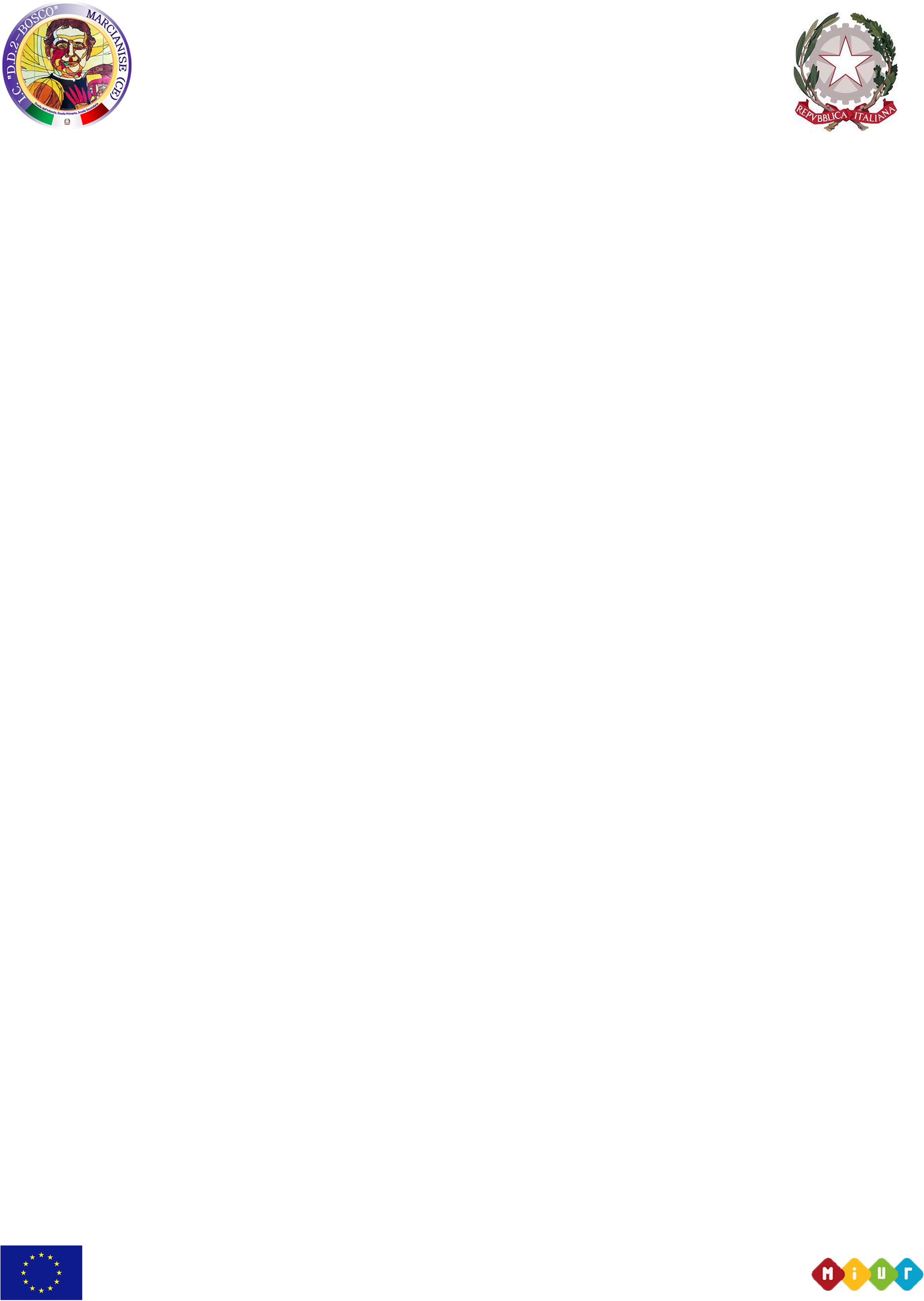 DIREZIONE E AMMINISTRAZIONE:Piazza della Repubblica –81025 Marcianise (CE) - TEL/FAX: 0823.826345CODICE MECCANOGRAFICO: CEIC8AR004 CODICE FISCALE: 93085980618AUTORIZZAZIONE UTILIZZO G SUITE FOR EDUCATIONModulo di autorizzazione all'utilizzo di G Suite for Education – *Campo obbligatorio (tutti)IL SOTTOSCRITTO Nome - Cognome ________________________________________________________ (risposta)Codice Fiscale________________________________________________________(risposta)Documento di riconoscimento________________________________________________________ (risposta) scadenza ______________________DOCENTE/ATA a tempo □ determinato□ indeterminatoDICHIARAdi aver preso visione dell'informativa privacy (regolamento UE 2016/679): https://docs.google.com/document/d/1b57VI5fExWb568ehxVptzzp1v60ElwVkCyxmgPhUjMg/edit  e di accettarne il contenuto *ACCETTIAMONON ACCETTIAMODICHIARAdi conoscere ed accettare la politica di trattamento dei dati personali di Google https://gsuite.google.com/terms/education_privacy.html e di accettarne il contenuto *ACCETTIAMONON ACCETTIAMODICHIARAdi accettare i termini e le condizioni di contratto G Suite For Education https://gsuite.google.it/intl/it/terms/education_terms.html e di accettarne il contenuto *ACCETTIAMONON ACCETTIAMODICHIARAdi aver preso visione dell’Informativa e del Regolamento di utilizzo G-Suite (CLICCA QUI) e di accettarne il contenuto *ACCETTIAMONON ACCETTIAMOAUTORIZZAl’Istituto Comprensivo “DD2-BOSCO” di Marcianise a creare, gestire e manutenere un account nomecognome@istitutocomprensivodd2bosco.edu.it al/alla sottoscritto/a per l’utilizzo della Piattaforma G-Suite, gestita dall’Istituto, per tutti gli usi consentiti dalla legge. AUTORIZZONON AUTORIZZOINVIA